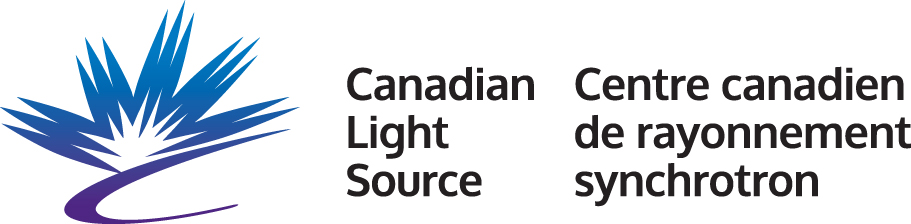 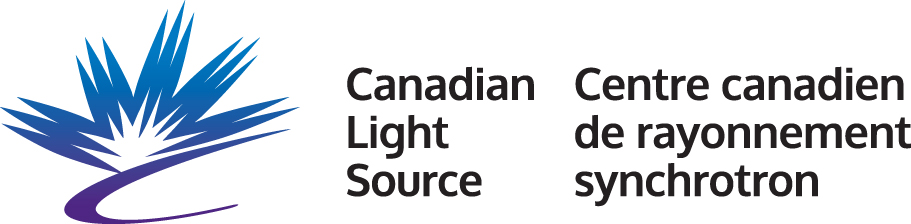 Project InformationProject fundingKeywordsProject Overview:Applications:Requested Infrastructure:Brief Description of the Infrastructure:Item 1:Item 2:Item 3:Item 4:Item 5:Anticipated OutcomesDescription of comparable/competing infrastructure in N. America (if applicable)Potential Users of the Infrastructure (minimum 5):Team MembersProject SummaryNote: The project summary will be published on the CLS public website and will serve as a weblink to the full NOI. A formal request will have to be made to the CLS (upgrades@lightsource.ca) to keep applicants’ names, project team members, and affiliations anonymous.Project titleApplicant institutionCollaborating institutionsTeam leader(s)Total project costAmount requested from CFIPercentage equivalent(40% max)Research or technology developmentSpecific infrastructureDescription of itemsEstimated Cost (Total value)1)2)3)4)5)add/remove rows as requiredTotalUserDepartmentInstitution1)2)3)4)5)add more rows as requiredNameInstitutionDepartment1)2)3)4)5)6)add/remove rows as required